Mathematics Curriculum Progression of Skills Assessment Grids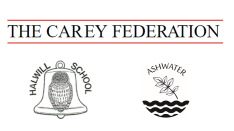 Note initials of children WB, WT, EXP and GD.Year 5Use Assessment Questions from the Ready-to-Progress Criteria Non-Statutory Guidance (DfE, 2020).StrandReady-to-progress CriteriaWorking BelowWorking towardsEXPGreater DepthNumber and Place Value (NPV)5NPV–1 Know that 10 tenths are equivalent to 1 one, and that 1 is 10 times the size of 0.1. Know that 100 hundredths are equivalent to 1 one, and that 1 is 100 times the size of 0.01. Know that 10 hundredths are equivalent to 1 tenth, and that 0.1 is 10 times the size of 0.01.Number and Place Value (NPV)5NPV–2 Recognise the place value of each digit in numbers with up to 2 decimal places, and compose and decompose numbers with up to 2 decimal places using standard and nonstandard partitioning.Number and Place Value (NPV)5NPV–3 Reason about the location of any number with up to 2 decimals places in the linear number system, including identifying the previous and next multiple of 1 and 0.1 and rounding to the nearest of each.Number and Place Value (NPV)5NPV–4 Divide 1 into 2, 4, 5 and 10 equal parts, and read scales/number lines marked in units of 1 with 2, 4, 5 and 10 equal partsNumber and Place Value (NPV)5NPV–5 Convert between units of measure, including using common decimals and fractions.Number Facts (NF)5NF–1 Secure fluency in multiplication table facts, and corresponding division facts, through continued practice.Number Facts (NF)5NF–2 Apply place-value knowledge to known additive and multiplicative number facts (scaling facts by 1 tenth or 1 hundredth), for example: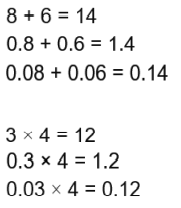 Multiplication and Division (MD)5MD–1 Multiply and divide numbers by 10 and 100; understand this as equivalent to making a number 10 or 100 times the size, or 1 tenth or 1 hundredth times the size.Multiplication and Division (MD)5MD–2 Find factors and multiples of positive whole numbers, including common factors and common multiples, and express a given number as a product of 2 or 3 factorsMultiplication and Division (MD)5MD–3 Multiply any whole number with up to 4 digits by any one-digit number using a formal written method.Multiplication and Division (MD)5MD–4 Divide a number with up to 4 digits by a one-digit number using a formal written method, and interpret remainders appropriately for the context.Fractions (F)5F–1 Find non-unit fractions of quantities.Fractions (F)5F–2 Find equivalent fractions and understand that they have the same value and the same position in the linear number system.Fractions (F)5F–3 Recall decimal fraction equivalents for ½ , ¼ , 1/5 and 1/10, and for multiples of these proper fractions.Geometry (G)5G–1 Compare angles, estimate and measure angles in degrees (°) and draw angles of a given size.Geometry (G)5G–2 Compare areas and calculate the area of rectangles (including squares) using standard units.Attitude To LearningNote initials of children’s attitude to Learning